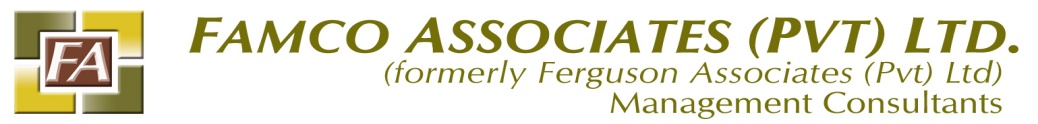 Dear Shareholder,Electronic Credit Mandate (Mandatory)This is to inform you that in accordance with Section 242 of the Companies Act, 2017 and Regulation 4 of the Companies (Distribution of Dividends) Regulations, 2017, it is mandatory for a listed company to pay cash dividend to its shareholders only through electronic mode by remitting directly into the designated bank account (“the Bank Account”) as provided by the entitled shareholders.In order to receive your dividends directly into your Bank Account, please provide 24 digits, International Bank Account Number (IBAN) together with the particulars as mentioned below. Please return this letter duly signed along with a copy of your valid CNIC to the Share Registrar of ICI Pakistan Limited (“the Company”)M/s FAMCO Associates (Pvt.) Limited, 8-F, Near Hotel Faran, Nursery, Block 6, P.E.C.H.S., Shahrah-e-Faisal, Karachi.If you are maintaining CDC account(s) then you are also requested to submit your E-Dividend Mandate directly to your broker (participant)/CDC, with whom the account is being maintained. If you already have it updated, then no further action is required, since the mandate is recorded for each CDC account once and not separately for each Company.This is a computer generated letter that does not require a signature.………………………………………………………………………………………………………………………SHAREHOLDERS’S SECTION:I hereby communicate to receive my future dividends directly in my Bank Account as detailed below:Name of shareholder		:-------------------------------------------------------------------------------------Folio Number(s) / CDC Account Nos.	: --------------------------------------------------------ICI Pakistan Limited.Contact number of shareholder		: ------------------------------------------------------------------------------------Title of Bank Account		: ------------------------------------------------------------------------------------IBAN Number (Mandatory)		: ------------------------------------------------------------------------------------[Kindly provide your accurate IBAN number after consulting with your bank branch, since in case of any error or omission in given IBAN, the company will not be held responsible in any manner for any loss or delay in your cash dividend payment]Name of Bank		: ------------------------------------------------------------------------------------Bank branch name 		: ------------------------------------------------------------------------------------& full mailing address		: ------------------------------------------------------------------------------------		   -----------------------------------------------------------------------------------CNIC No. / Passport Number (in case of foreign shareholder) – Attach copy: ---------------------------------------NTN (in case of corporate entity)		: ------------------------------------------------------------------------------------It is stated that the above particulars given by me are correct to the best of my knowledge; I shall keep the Company informed in case of any changes in the said particulars.[As per specimen signature registered with the ICI Pakistan Limited/Share Registrar]Shareholder’s Signature